Exploring Financial Identity through Mathematics and Statistics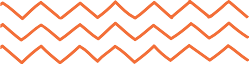 Managing debtExplore what debt is, how to manage debt and the difference between good and bad debt.About this resourceThis resource supports learners to understand what debt is, how to manage debt and the difference between good and bad debt.View the Level 4 and 5 achievement objectives related to this learning experience here. 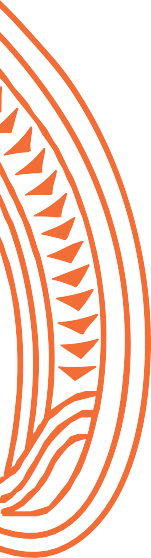 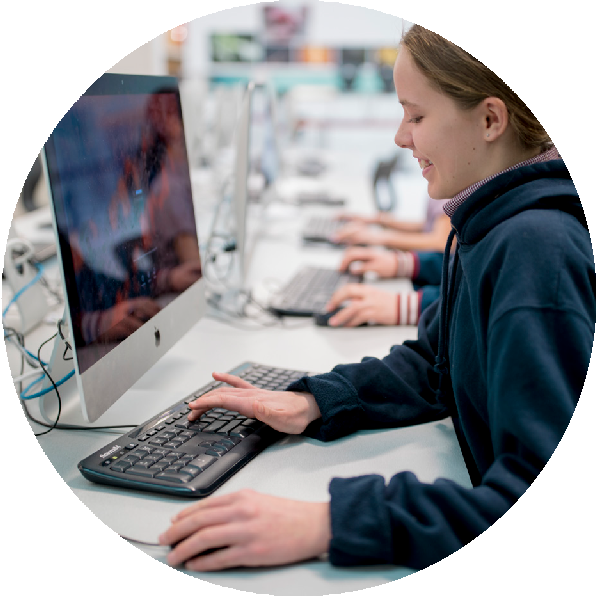 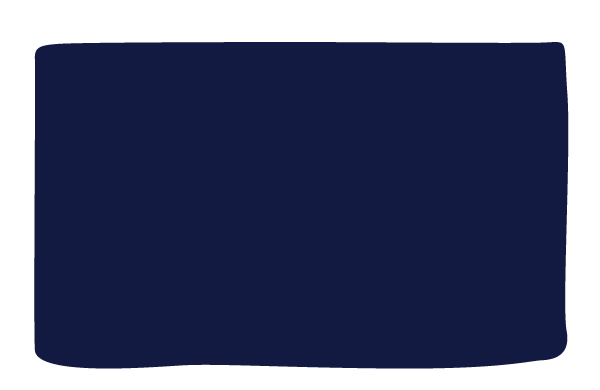 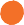 SOLO taxonomyThe learning experiences in this resource are aligned to SOLO Taxonomy to ensure cohesiveness, constructive alignment and cognitive stretch for all learners. This gives                    you choices throughout the learning process.Sorted themes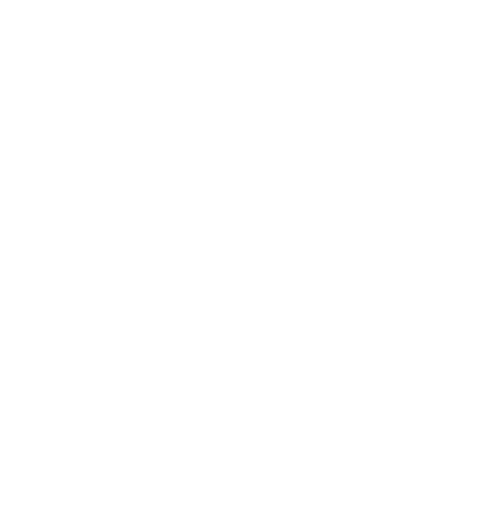 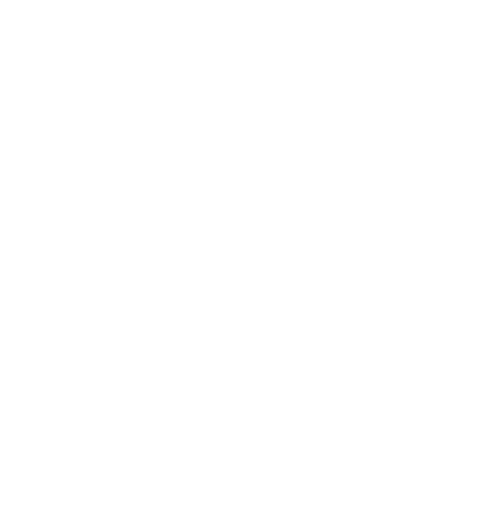 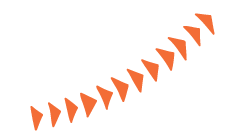    Learning experiences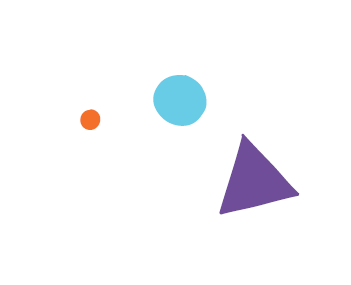             Need it/Know it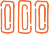           Think It/Link it 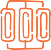           Extend it/Defend it 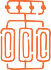 Make connections to what you aready know. This is the starting point for new learning.Link your ideas and make connections to build new knowledge and understandings. Learn about the perspective and insights of others.Extend your learning by applying it to new contexts. Find evidence, validate sources, summarise your thinking and present your findings to clarify.    Need it/Know it      Think it/Link it      Extend it/Defend it Explain what a debt is. View the debt PowerPoint.Read, analyse, and discuss the infographic about debt. Read the Sorted booklet, Debt in English or te reo.Explain what is meant by “getting into debt is easy”. Describe how Joe got on top of his debt. List any debts you have. Include debts to whānau members and friends. Do you have any debt? List factors that could impact on your credit rating in the future.Explain the concept of credit.Read Credit cards – credit card debt and management.Describe how credit cards work. Write a list of tips for how to manage credit cards.Describe what a penalty is.Explain why borrowing can be risky if your circumstances change.Compare a range of interest rates from a range of different lenders.Explain the difference between “good” debt and “bad” debt Read Credit cards – credit card debt and management.Describe how credit cards work. List some advantages and disadvantages of credit cards. Explain why school leavers are sometimes encouraged to get credit cards when they leave school?Complete “Exploring debt – Brainstorm” in Managing Debt: Is credit the way to go? and share your findings with a partner or group. Reflect on what you have learnt and what you need to investigate further to gain a full understanding of credit cards and debt. Complete the activity “Calculating simple and compound interest” in Managing Debt: Is credit the way to go?Evaluate how good debt can contribute to your financial identity.Read Managing Debt: Is credit the way to go? and evaluate payment plans for managing debt on a credit card. Analyse the differences between payment arrangements Jill can make to manage her debt.